                                                                                                					 УТВЕРЖДЕНО:    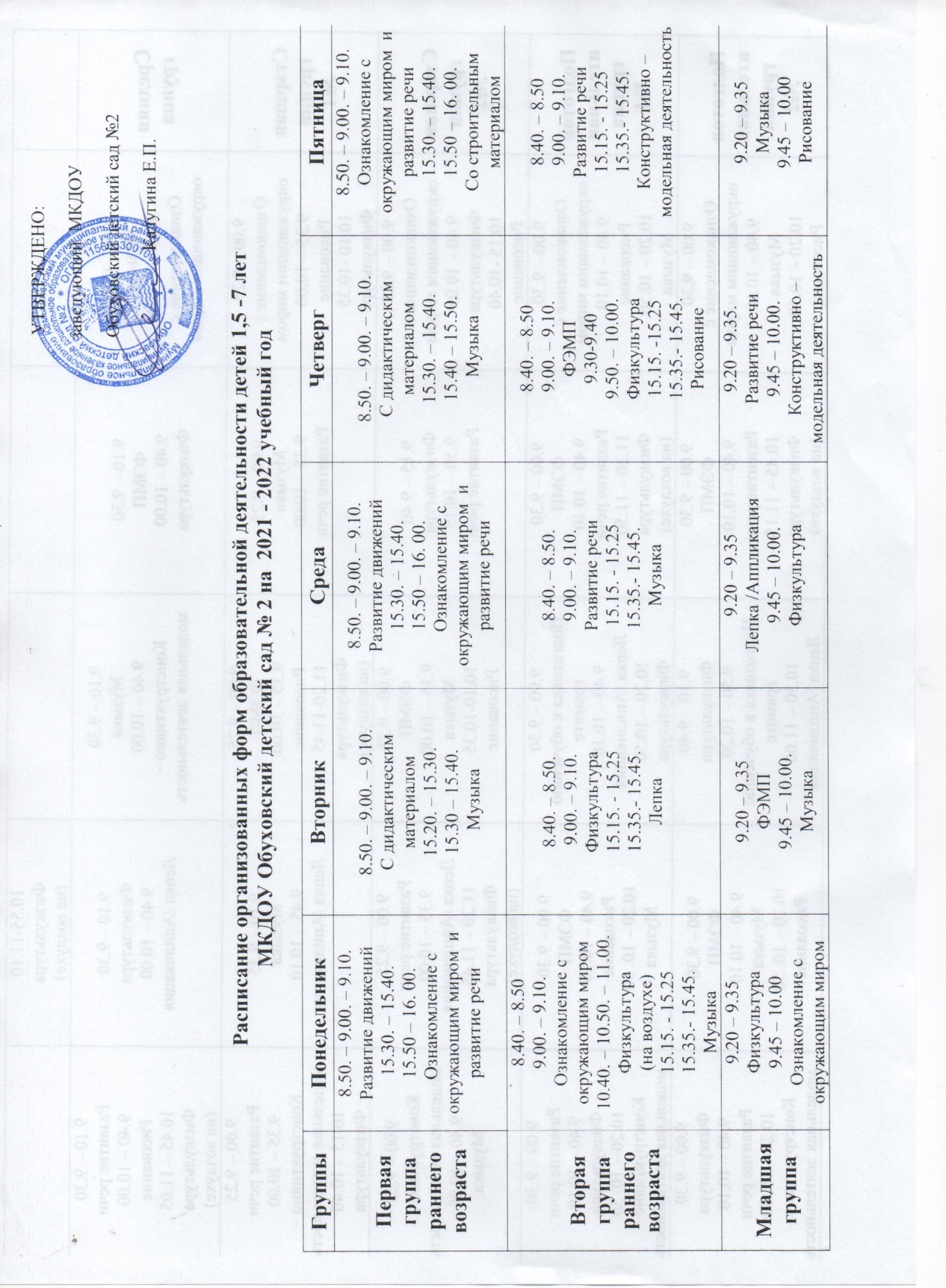                                                                                                           					заведующий  МКДОУ                                                                                                          	                                                                                   Обуховский детский сад №2                                                                                                                                                                                             _________ Калугина Е.П.Расписание организованных форм образовательной деятельности детей 1,5 -7 летМКДОУ Обуховский детский сад № 2 на  2021 - 2022 учебный годГруппыПонедельникВторникСредаЧетвергПятницаПервая группа раннего возраста 8.50. – 9.00. – 9.10.  Развитие движений 15.30. – 15.40.15.50 – 16. 00.   Ознакомление с окружающим миром  и развитие речи8.50. – 9.00. – 9.10.     С дидактическим материалом15.20. – 15.30.15.30 – 15.40. Музыка  8.50. – 9.00. – 9.10.  Развитие движений 15.30. – 15.40.15.50 – 16. 00.   Ознакомление с окружающим миром  и развитие речи 8.50. – 9.00. – 9.10.С дидактическим материалом       15.30. – 15.40.15.40 – 15.50. Музыка 8.50. – 9.00. – 9.10.  Ознакомление с окружающим миром  и развитие речи15.30. – 15.40.15.50 – 16. 00.Со строительным материалом  Вторая группа раннего возраста  8.40. – 8.509.00. – 9.10. Ознакомление с окружающим миром10.40. – 10.50. – 11.00. Физкультура (на воздухе)15.15. - 15.2515.35.- 15.45.Музыка8.40. – 8.50. 9.00. – 9.10.Физкультура15.15. - 15.2515.35.- 15.45.Лепка8.40. – 8.50.9.00. – 9.10. Развитие речи15.15. - 15.25           15.35.- 15.45.Музыка8.40. – 8.50 9.00. – 9.10. ФЭМП9.30-9.409.50. – 10.00.Физкультура15.15. -15.2515.35.- 15.45. Рисование8.40. – 8.50 9.00. – 9.10. Развитие речи15.15. - 15.2515.35.- 15.45.Конструктивно –модельная деятельностьМладшая группа 9.20 – 9.35Физкультура 9.45 – 10.00Ознакомление с окружающим миром9.20 – 9.35ФЭМП9.45 – 10.00.Музыка9.20 – 9.35Лепка /Аппликация9.45 – 10.00.Физкультура9.20 – 9.35.Развитие речи9.45 – 10.00.Конструктивно –модельная деятельность10.55-11.10Физкультура(на воздухе)9.20 – 9.35Музыка9.45 – 10.00РисованиеСредняя группа 9.10 – 9.30Музыка9.40 – 10.00Ознакомление с окружающим миром9.10 – 9.30ФЭМП9.40 – 10.00Физкультура9.10 – 9.30Музыка9.40 – 10.00Конструктивно –модельная деятельность 9.10 – 9.30Физкультура 9.40 – 10.00Лепка /Аппликация9.10 – 9.30Развитие речи9.40 – 10.00Рисование10.45 – 11.05Физкультура(на воздухе)Старшая группа №1 9.00 – 9.25Ознакомление с окружающим миром9.35 – 10.00Рисование10.10 -10.35Физкультура9.00 – 9.25 Музыка9.35 – 10.00Развитие речи9.00 – 9.25ФЭМП9.35 – 10.00Рисование11.20-11.45Физкультура(на воздухе)9.10 – 9.35 Музыка9.45 – 10.10 Лепка /Аппликация9.00 – 9.25 Развитие речи9.35 – 10.00Конструктивно – модельная деятельность10.15 – 10.40ФизкультураСтаршая группа №29.00 – 9.25Ознакомление с окружающим миром9.40 – 10.05Физкультура 10.15 -10.40Рисование9.15 – 9.40 Физкультура 9.50 – 10.15Развитие речи9.00 – 9.25ФЭМП 9.35 – 10.00Музыка10.10-10.35Рисование9.00 – 9.25Развитие речи9.35 – 10.00 Лепка /Аппликация11.20 – 11.45Физкультура(на воздухе)9.00 – 9.25 Конструктивно – модельная деятельность9.40 – 10.05МузыкаПодготовительная группа №19.00 – 9.30Ознакомление с окружающим миром9.40 – 10.10Рисование10.20 – 10.50Музыка9.00 – 9.30ФЭМП9.40 – 10.10Развитие речи11.20 – 11.50Физкультура (на воздухе)9.00 – 9.30Подготовка к обучению грамоте9.40 – 10.10 Лепка /Аппликация10.20 – 10.50Физкультура9.00 – 9.30ФЭМП9.40 – 10.10Рисование10.20 – 10. 50Музыка9.00 – 9.30Развитие речи9.40 – 10.10Физкультура10.20 – 10. 50Конструктивно – модельная деятельность Подготовительная группа №29.00 – 9.30Ознакомление с окружающим миром9.40 – 10.10Музыка10.20 – 10.50Рисование9.00 – 9.30ФЭМП9.40 – 10.10Развитие речи10.45 – 11.15Физкультура (на воздухе)9.10 – 9.40Физкультура 9.50 – 10.20 Подготовка к обучению грамоте10.30 – 11.00Лепка /Аппликация9.00 – 9.30ФЭМП9.40 – 10.10Музыка10.20 – 10. 50Рисование9.00 – 9.30Физкультура9.40 – 10.10Развитие речи10.20 – 10. 50Конструктивно – модельная деятельность 